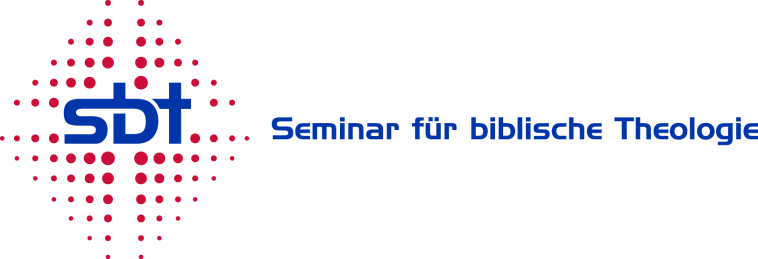 Bewerbung für denStudiengang Glauben entdecken (SGE)Anmeldung für:	 1 Jahr	 ½ Jahrvoraussichtlicher Beginn:	 Februar 20  		 September 20  	PERSÖNLICHE ANGABENName:	     		Vorname(n):	     	Strasse:	     		PLZ, Ort:	     	Tel.-Nr.	     		Handy-Nr.	     	E-Mail:	     		Nationalität:	     Geburtstag:	     	Geburtsort:	     			Heimatort (nur für CH):	     	Zivilstand:			Name des Partners:	     	Name und Alter der Kinder:	     	Name der Eltern:	     	Adresse der Eltern:	     	Berufe der Eltern:	     	Name und Alter der Geschwister:	     	Bitte füge ein Portraitfoto und eine Kopie deines Passes bzw. deiner ID-Karte (CH) bei. AUSBILDUNGSchulen und Ausbildung (Art, Zeitraum und Abschluss)Berufliche Tätigkeiten (Art, Arbeitgeber und Zeitraum)Zusätzliche Weiterbildungen (Art, Anbieter und Zeitraum)Bitte füge Kopien aller Abschlusszeugnisse nach der obligatorischen Schulzeit bei.GLAUBENSLEBENBeschreibe auf dieser Seite, wie du zum Glauben an Jesus Christus gefunden hast und wie sich dieser Glaube entwickelt und was sich dadurch in deinem Leben verändert hat. Gehe bitte auch darauf ein, wie du deinen Glauben aktuell lebst und welche Ziele du in deinem Leben als Christ erreichen möchtest. Welcher Kirche, Gemeinde oder christliche Gruppe gehörst du an?Name                                        Adresse	     	Webseite	     		Hast du dort schon mitgearbeitet? Welche Erfahrungen konntest du dort sammeln?PERSÖNLICHESDurch wen/was bist du auf das sbt Beatenberg aufmerksam geworden?Warum möchtest du am sbt Beatenberg studieren?Welche Erwartungen und Ziele hast du für deine Zeit am sbt Beatenberg?Was sind deine drei grössten Stärken/Begabungen?1.      		2.      		3.      	Was sind deine drei grössten Schwächen/Einschränkungen?1.      		2.      		3.      	Spielst du ein Musikinstrument? Welches?                lerne ich gerade      gut       sehr gut  Was sind deine Hobbies und besonderen Kenntnisse? (Art und Zeitraum)Sprachen (bitte ankreuzen)		Muttersprache	sehr gut	gut	GrundkenntnisseDeutsch				Englisch 				GESUNDHEITHattest du besondere Krankheiten? 	 Nein	 JaLeidest du unter chronischen Krankheiten? 	 Nein	 JaWenn ja, welche?	     Hattest du Zeiten von psychischen Schwierigkeiten, die zur Arbeitsunfähigkeit oder Spitalaufenthalte geführt haben? 	 Nein      JaWarst du in psychotherapeutischer Behandlung? 	 Nein      JaSind eine körperliche Arbeit und ein Studium möglich?  	 Nein      Ja  In welchem Rahmen/Umfang? Ggf. Einschränkungen	     Bestehen oder bestand eine Abhängigkeit oder Sucht 
(z.B. Drogen, Alkohol, Internet, Spielsucht, etc.)?	 Nein	 JaWenn ja, welche?	     Wie ist dein aktueller Gesundheitszustand? 	     Leidest du an Allergien/Krankheiten, die eine Mitarbeit erschweren?	 Nein	 JaWenn ja, welche?	     	Benötigst du eine spezielle Kost?	 Nein	 JaWenn eine Diät nötig ist, lege dieser Anmeldung bitte ein aussagekräftiges ärztliches Zeugnis bei. Wir prüfen und teilen dir dann mit, ob die Küche die Verantwortung für deine Diät übernehmen kann.FINANZENDie Gesamtkosten pro Jahr (Studiengebühren, Unterkunft und Verpflegung) beginnen bei CHF 3‘860.− (Halbjahreskurs: ab CHF 3‘330.-) exkl. Auslandeinsatz von ca. CHF 800.− bis 1'000.− pro Semester (der 2. Auslandeinsatz ist freiwillig). Der genaue Betrag ist abhängig von der Zimmerkategorie und dem Arbeitszeitmodell. Details (Offerten) können mit dem Sekretariat abgeklärt werden. Du kannst zwischen folgenden Modellen wählen (Nichtzutreffendes bitte streichen). Beachte bitte, dass wir Zimmerwünsche grundsätzlich nur nach entsprechender Verfügbarkeit erfüllen können.Zimmerkategorie:		Arbeitszeit pro Woche: Kannst du diesen Betrag bezahlen?	 Ja	 Nein** Wenn du diesen Betrag nicht bezahlen kannst, finden wir bestimmt eine Lösung. Melde dich einfach bei uns.REFERENZENBitte nenne uns zwei Personen (u.a. dein Pastor, Hauskreisleiter o. Ä.), von denen wir eine Referenz einholen dürfen (Familienangehörige ausgenommen):Name:	     		E-Mail:	     	Adresse:	     		Tel.-Nr.:	     	Name:	     		E-Mail:	     	Adresse:	     		Tel.-Nr.:	     	ERKLÄRUNGIch bestätige, diese Angaben gewissenhaft und wahrheitsgetreu gemacht zu haben. Ich erkläre mich mit dem Studienprogramm einverstanden und bin bereit, mich aktiv einzubringen. Ausserdem bestätige ich, dass ich den ein- bzw. halbjährigen Kurs ohne Unterbrechung abschliessen kann.Ort, Datum:	     		Unterschrift:	     	Anmeldeunterlagen inkl. Anlagen (Zeugnisse, Kopie Ausweis, Portraitfoto, etc.) einsenden an:Seminar für biblische Theologie | Sekretariat SGESpirenwaldstrasse 356 | CH-3803 Beatenberg | sge-info@sbt.education